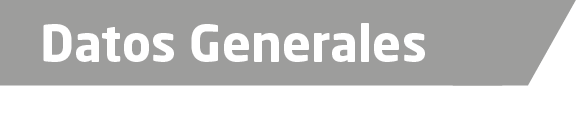 Nombre María Antonia Huerta MendozaGrado de Escolaridad Licenciatura en DerechoCédula Profesional (Licenciatura) 08792174Teléfono de Oficina 71-2-62-20Correo Electrónico antonia_18_h@hotmail.comDatos GeneralesFormación Académica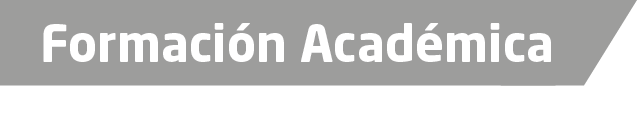 2008-2013Universidad Paccioli de Córdoba Estudios de Licenciatura en Derecho.2017Curso de Formación Inicial para Ministerio Publico.Trayectoria Profesional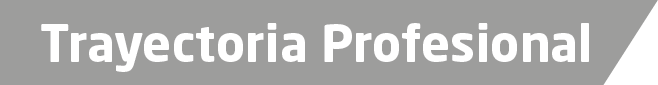 2015 a la FechaAgente Tercero del Ministerio Publico Investigadora Especializada en Delitos contra la Libertar, la Seguridad Sexual y contra la Familia de Córdoba.2015 a la FechaOficial Secretario adscrita a la Agencia del Ministerio Publico Investigador Especializada en Delitos contra la Libertad, la Seguridad Sexual y contra la Familia de Orizaba.2018 a la FechaFiscal Segunda Especializada en Investigación de Delitos del Violencia contra la Familia, Mujeres, Niñas y Niños y Trata de Personas.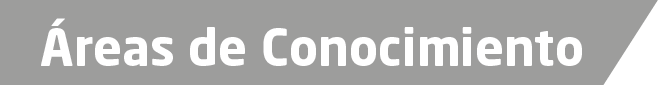 Derecho Penal